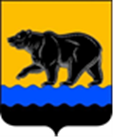 СЧЁТНАЯ ПАЛАТА 
ГОРОДА нЕФТЕЮГАНСКАприкаЗО внесении измененийв план работы Счётной палаты на 2022 годВ соответствии со статьёй 12 Федерального закона Российской Федерации от 07.02.2011 № 6-ФЗ «Об общих принципах организации и деятельности контрольно-счётных органов субъектов Российской Федерации и муниципальных образований», статьёй 11 Положения о Счётной палате города Нефтеюганска, утверждённого решением Думы города Нефтеюганска от 22.12.2021 № 56-VII приказываю:1. Внести изменение в план работы Счётной палаты города Нефтеюганска на 2022 год, а именно добавить мероприятие:2. Разместить изменение в план работы Счётной палаты на 2022 год на официальном сайте органов местного самоуправления города Нефтеюганска.3. Контроль за исполнением настоящего приказа оставляю за собой.Исполняющий 
обязанности председателя 						   Э.Н. Хуснуллина05.04.2022№ 32-п№п/пНаименование (цель) мероприятияОбъект контроляСрок проведения мероприятияОснование для включения мероприятия в план50Проверка соблюдения порядка предоставления субсидии на возмещение затрат на расходы на оплату труда, приобретение учебников и учебных пособий, средств обучения, игр, игрушек (за исключением расходов на содержание зданий и оплату коммунальных услуг, на оплату труда работников, занятых на содержании зданий и оказании коммунальных услуг)  и условий договоров о предоставлении указанной субсидииОбщество с ограниченной ответственностью «Семь гномов», общество с ограниченной ответственностью «Детский сад 7 гномов»апрель-майп. 1 ч. 2 ст. 96-ФЗ, ст. 268.1 БК, обращение прокуратуры